                                        РОССИЙСКАЯ ФЕДЕРАЦИЯ                                                 Ивановская область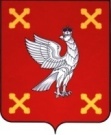 Администрация  Шуйского муниципального районаПОСТАНОВЛЕНИЕот 29.05.2017№325-пг. ШуяО предоставлении разрешения на условно разрешенный вид использования земельного участка с кадастровым номером 37:20:030807:176, расположенного по адресу: Ивановская область, Шуйский район,  с. Красноармейское В соответствии со ст. 37, 39 Градостроительного кодекса Российской Федерации, Земельным кодексом Российской Федерации,Федеральным законом  от 06.10.2003 № 131-ФЗ «Об общих принципах организации местного самоуправления в Российской Федерации», Федеральным законом от 27.07.2010 № 210-ФЗ «Об организации предоставления государственных и муниципальных услуг»,Уставом Шуйского муниципального района, заключениемпо результатам публичных слушаний от 17.05.2017 по вопросу предоставления разрешения на условно разрешенный вид использования земельного участка с кадастровым номером 37:20:030807:176, расположенного по адресу: Ивановская область, Шуйский район,  с. Красноармейское, с учетом п. 1 протокола заседания комиссии по землепользованию и застройке Шуйского муниципального района от 19.05.2017 № 15,на основании обращения начальника отдела по управлению имуществом и муниципальным заказам Администрации Шуйского муниципального района от 22.03.2017 № 1-оуи, Администрация Шуйского муниципального района постановляет:1. Предоставить разрешение на условно разрешенный вид использования земельного участка с кадастровым номером 37:20:030807:176, категория земель: земли населенных пунктов, общей площадью 4946 кв.м, расположенного по адресу: Ивановская область, Шуйский район,                      с. Красноармейское, (территориальная зона – Ж-1 – «Зона индивидуальной жилой застройки»), – «для ведения личного подсобного хозяйства». 2. Контроль за исполнением настоящего постановления возложить на заместителя главы администрации Николаенко В.В.3. Постановление вступает в силу с момента его подписания.Глава Шуйского муниципального района                                 С.А. Бабанов